Ειδικό Εποχικό Βοήθημα έτους 2022 ανά επάγγελμα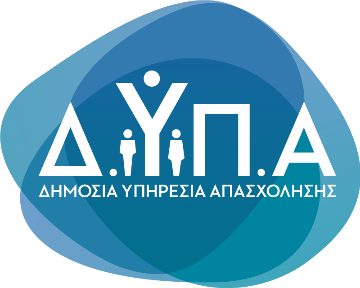 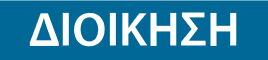 Τμήμα Επικοινωνίας &Δημοσίων ΣχέσεωνΑθήνα, 06.09.2022ΚΛΑΔΟΣΠΡΟΫΠΟΘΕΣΕΙΣΗμερομίσθια 2021ΠΟΣΟ€Οικοδόμοι, Λατόμοι, Ασβεστοποιοί95-210824,91Κεραμοποιοί, Πλινθοποιοί, Αγγειοπλάστες50-210780,33Δασεργάτες - Ρητινοσυλλέκτες50-210780,33Καπνεργάτες50-210780,33Μουσικοί - μέλη οικείου επαγγελματικού σωματείου50-210557,38Υποδηματεργάτες50-210557,38Μισθωτοί ναυπηγοεπισκευαστικής ζώνης50-230780,33Χειριστές εκσκαπτικών, ανυψωτικών, οδοποιητικών, γεωτρητικών μηχανημάτων70-210557,38Ηθοποιοί50-210557,38Τεχνικοί κινηματογράφου & τηλεόρασης50-210557,38Χειριστές και βοηθοί χειριστών κινηματογράφου50-210557,38Ελεγκτές κινηματογράφου & θεάτρου50-210557,38Ταμίες κινηματογράφου & θεάτρου50-210557,38Μισθωτοί τουριστικού & επισιτιστικού κλάδου75 και όχι άνω των 50 από 1/10 - 31/12557,38Σμυριδεργάτες50-2401.114,75Ταξιθέτες θεάτρου & κινηματογράφου50-210557,38Χορευτές - μέλη των οικείων κλαδικών ή ομοιοεπαγγελματικών σωματείων 50-210557,38Τεχνικοί απασχολούμενοι σε ζωντανές οπτικοακουστικές εκδηλώσεις - μέλη των οικείων κλαδικών ή ομοιοεπαγγελματικών σωματείων  50-210557,38